Муниципальное образованиегородской округ город Торжок Тверской областиТоржокская городская ДумаР Е Ш Е Н И Е03.04.2024		                                                                                                    № 259О внесении изменений в решение 
Торжокской городской Думы 
от 25.06.2014 № 262Руководствуясь пунктом 4 части 1 статьи 17 Федерального закона 
от 06.10.2003 № 131-ФЗ «Об общих принципах организации 
местного самоуправления в Российской Федерации», пунктом 5 статьи 12 
и подпунктом 3 пункта 3 статьи 28 Устава муниципального образования 
городской округ город Торжок Тверской области, в целях реализации
мероприятий государственной программы Тверской области 
«Развитие демографической и семейной политики Тверской области 
на 2020-2025 годы, утвержденной постановлением Правительства 
Тверской области от 27.02.2020 № 60-пп, Торжокская городская Дума 
р е ш и л а:1. Внести в решение Торжокской городской Думы от 25.06.2014 № 262 
«О предоставлении льгот отдельным категориям граждан при посещении муниципального бюджетного учреждения «Водный физкультурно-оздоровительный комплекс «Дельфин» (в редакции решений Торжокской городской Думы от 18.02.2016 № 15 и от 28.05.2019 № 203) (далее – Решение), следующие изменения:перечень категорий граждан, имеющих право на льготы при посещении
муниципального бюджетного учреждения «Водный физкультурно-оздоровительный комплекс «Дельфин» дополнить строкой 12 следующего содержания:«».2. Настоящее Решение вступает в силу со дня его официального опубликования и подлежит размещению в свободном доступе на официальных сайтах администрации города Торжка и Торжокской городской Думы 
в информационно-телекоммуникационной сети Интернет.Председатель Торжокской городской Думы       			          С.А. ДорогушВрио Главы города Торжка						         А.С. БоруноваУтвержденрешением Торжокской городской Думыот 03.04.2024 № 259ПЕРЕЧЕНЬкатегорий граждан, имеющих право на льготы при посещении
 муниципального бюджетного учреждения
 «Водный физкультурно-оздоровительный комплекс «Дельфин»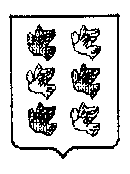 12Дети из многодетных семей100% по воскресным дням с 12:00 до 14:00№п/пКатегория гражданРазмер льготк ценам на услуги1Дети в возрасте до 7 (семи) лет, дети, обучающиеся в общеобразовательных учреждениях, в период летних каникул25%2Студенты очной формы обучения в период летних каникул25%3Пенсионеры10%4Инвалиды I и II группы100%5Почетные граждане города Торжка100%6Опекаемые дети100%7Дети из учреждений для детей-сирот и детей, оставшихся без попечения родителей100%8Лица, награжденные нагрудным знаком «Почетный донор России», не являющиеся пенсионерами10%9Дети из многодетных семей100% по воскресным дням с 12:00 до 14:0010Лица, награжденные нагрудным знаком «Почетный донор России», не являющиеся пенсионерами удостоверение к нагрудному знаку «Почетный донор России»11Дети из многодетных и малообеспеченных семейудостоверение многодетной семьи 